Publicado en Burgos el 16/11/2016 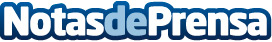 El X Encuentro de Gestores de Patrimonio Mundial se celebrará hasta el día 17 de noviembre en BurgosEsta edición se celebra con la participación del Museo de la Evolución Humana, en el que se reunirán alrededor de cien asistentes provinentes de diferentes instituciones y administracionesDatos de contacto:Nota de prensa publicada en: https://www.notasdeprensa.es/el-x-encuentro-de-gestores-de-patrimonio_1 Categorias: Artes Visuales Castilla y León http://www.notasdeprensa.es